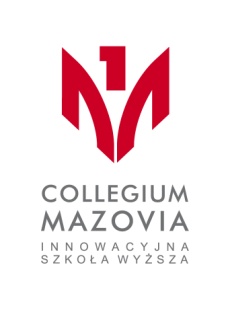 FINAL REPORT FROM TRAINEESHIP Student name and surname:……………………………………………………………………..Album number:……………… Department…………………………………………………….Study year: ……………………….. Study semester …………………………………………...Name of the Organisation/Enterprise/Address: ………………………………………………………………………………………………………………………………………………………………………………………………………………………………………………………………………………………………………Name, surname and position of traineeship supervisor in organisation/enterprise: ……………………………………………………………………………………………………………………………………………………………………………………………………Start date of Traineeship: ……………………Finish date of Traineeship: ……………………CONFIRMATION OF TRAINEESHIPI confirm ……………… hours of traineeship and grant ……….. ECTS.……………………………	           	……………..……………………………......
Date				     Signature of Traineeship Supervisor 
in Collegium Mazovia REPORT– WORK CARD* Add table if needed.                                                         …………..…………………………………..									Date/Student’s signature  I confirm described plan of traineeship. ………………………………	……………………………………………………………Stamp			 		  Date and signature of  Traineeship Supervisor 
in Organisation/EnterpriseNumberDateWorking activities*Working hours1234567891011121314151617Final number of hoursFinal number of hoursFinal number of hours